INDICAÇÃO Nº 2254/2021                        Ementa: Iluminação Quadra                                                                                                Bairro:Parque PortugalSr. Presidente:O  vereador  Thiago Samasso  solicita  que  seja encaminhado  a  Excelentíssima  Sra. Prefeita Municipal a seguinte indicação:Adequação da iluminação pública na quadra localizada à rua Sintra, em fronte ao nº 259 ,no bairro Parque Portugal.JUSTIFICATIVA:A iluminação está comprometida no local, necessitando de reparos. Pedimos, assim, que sejam tomadas as devidas providências.Valinhos, 09 de novembro  de 2021.___________________THIAGO SAMASSOVereador – PSD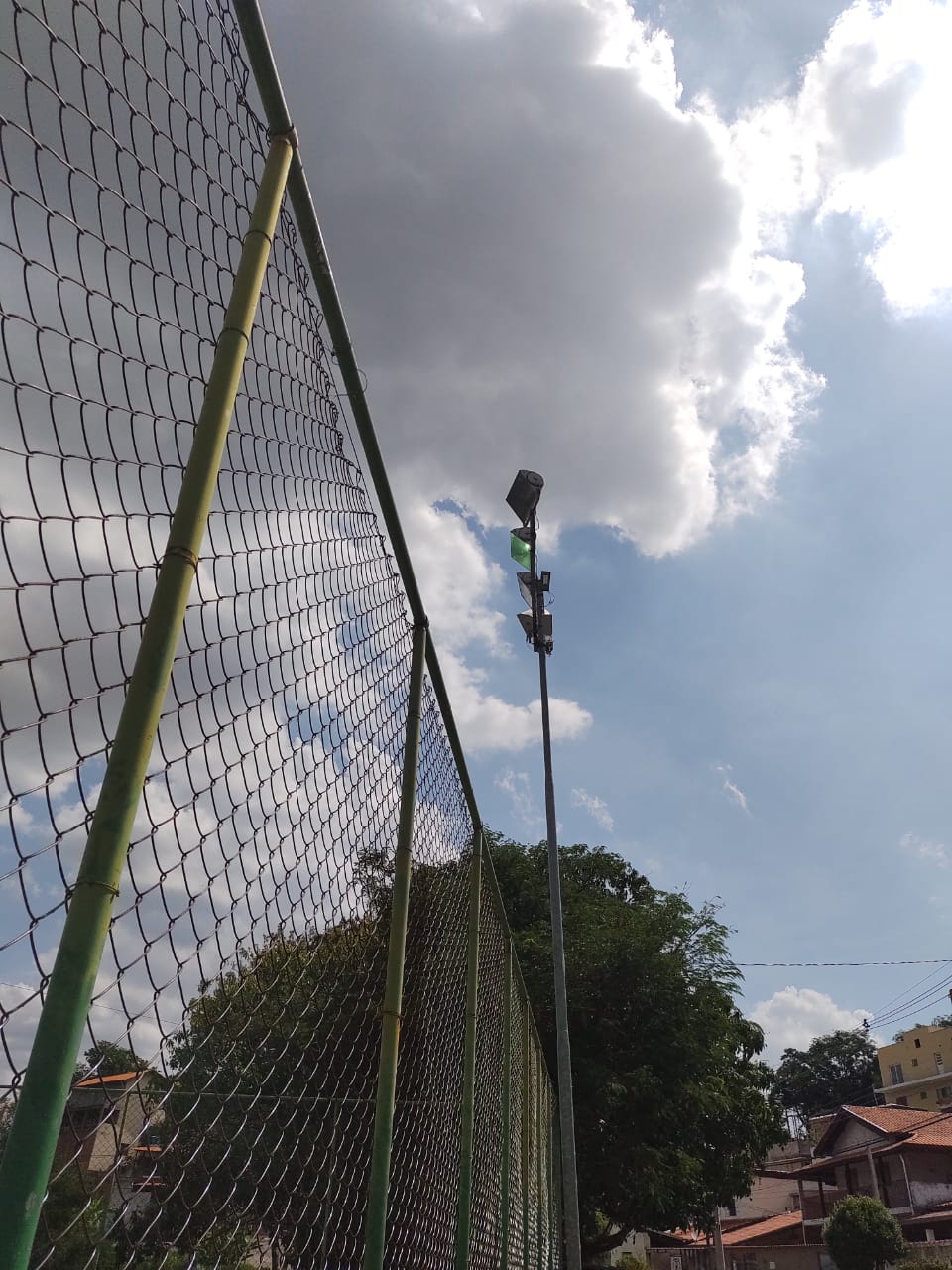 